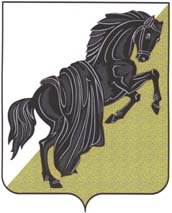 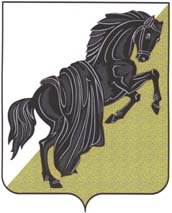 Собрание депутатовКаслинского муниципального районапятого созываЧелябинской областиР Е Ш Е Н И Е от «06» июня 2017 года №173                                                                                                                      г. КаслиО внесении изменений и дополнений в Положение об обращениях гражданВ связи с принятием Федеральных законов от 24.11.2014 №357-ФЗ «О внесении изменений в Федеральный закон «О правовом положении иностранных граждан в Российской Федерации» и отдельные законодательные акты Российской Федерации» и от 03.11.2015 №305-ФЗ «О внесении изменения в статью 13 Федерального закона от 02.05.2006 №59-ФЗ «О порядке рассмотрения обращений граждан Российской Федерации», в целях приведения Положения об обращениях граждан, утвержденное решением Собрания депутатов Каслинского муниципального района от 28.02.2012 №206 (с изменениями и дополнениями от 28.10.2014 №433) в соответствие с вышеуказанными Федеральными законами Собрание депутатов Каслинского муниципального района РЕШАЕТ:1. Утвердить прилагаемые изменения и дополнения  в Положение об обращениях граждан, утвержденное решением Собрания депутатов Каслинского муниципального района от 28.02.2012 №206 (с изменениями и дополнениями от 28.10.2014 №433).2. Направить главе Каслинского муниципального района для подписания и опубликования в газете «Красное знамя» изменения и дополнения, утвержденные пунктом 1 настоящего решения.3. Настоящее решение вступает в силу с момента его официального опубликования.4. Включить настоящее решение в регистр муниципальных нормативных правовых актов Каслинского муниципального района.Председатель Собрания депутатов	Каслинского муниципального района						     Л.А.ЛобашоваУТВЕРЖДЕНЫрешением Собрания депутатовКаслинского муниципального районаот «06» июня 2017 г. №173Изменения и дополнения в Положение об обращениях гражданВнести в Положение об обращениях граждан, утвержденное решением Собрания депутатов Каслинского муниципального района от 28.02.2014 №206 (с изменениями и дополнениями от 28.10.2014 №433) следующие изменения и дополнения:пункт 20 дополнить подпунктом 6 следующего содержания:«6) письменное обращение, содержащее информацию о фактах возможных нарушений законодательства Российской Федерации в сфере миграции, направляется в течение пяти дней со дня регистрации в территориальный орган федерального органа исполнительной власти, осуществляющего правоприменительные функции, функции по контролю, надзору и оказанию государственных услуг в сфере миграции, и высшему должностному лицу субъекта Российской Федерации (руководителю высшего исполнительного органа государственной власти субъекта Российской Федерации) с уведомлением гражданина, направившего обращение, о переадресации его обращения, за исключением случая, указанного в подпункте 4 пункта 20 настоящего Положения.»;пункт 23 дополнить подпунктом 23.7. следующего содержания:«23.7. Отдельные категории граждан в случаях, предусмотренных законодательством Российской Федерации, пользуются правом на личный прием в первоочередном  порядке.»;пункт 25 дополнить подпунктом 25.3. следующего содержания:«25.3. Письменное обращение, поступившее высшему должностному лицу субъекта Российской Федерации (руководителю высшего исполнительного органа государственной власти субъекта Российской Федерации) и содержащее информацию о фактах возможных нарушений законодательства Российской Федерации в сфере миграции, рассматривается  в течение 20 дней со дня регистрации письменного обращения.»;подпункт 25.1 дополнить словами «, за исключением случая, указанного в пункте 25.3 настоящего Положения.»;Глава Каслинского муниципального района				                              И.В.Колышев